Jídelníček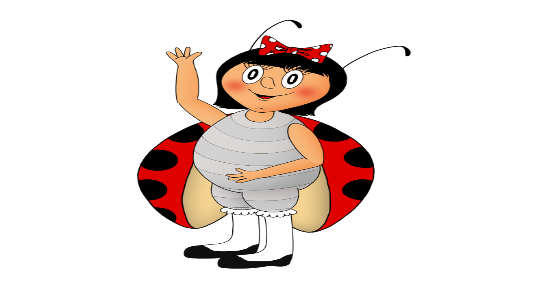 8.-12.5. 2023Jídelníček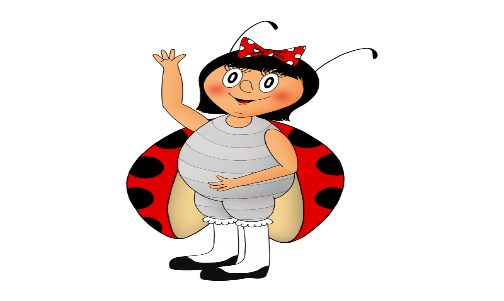 15.-19.5. 2023                                                                              22.-26.5. 2023DatumHlavní chodHlavní chodAlergenyPondělí1.5.PolévkaA Pondělí1.5.I.Státní svátekA Pondělí1.5.II.A Úterý2.5.PolévkaBramborováA 1,9Úterý2.5.I.Masové koule, rajská omáčka, těstoviny, zakys. sm. s ovoc.A 1,3,7Úterý2.5.II.Tortilla s kuřecím masem a zeleninouA 1,3,7Středa3.5.PolévkaIndická z červené čočkyA 9Středa3.5.I.Krupicová kaše s kakaem, ovoceA 1,7Středa3.5.II.Treska po provensálsku, brambory, okurkový salát, ovoceA 1,4Čtvrtek4.5.PolévkaBylinkováA 1,7Čtvrtek4.5.I.Čočka po brněnsku s kuřecím masem a zeleninou, chlébA 1,9Čtvrtek4.5.II.Zámecké brambory s uzeným masem, zelný salát A 3,7Pátek5.5.PolévkaCibulová se sýremA 1,3,7Pátek5.5.I.Kuřecí ražničí na plechu, bramboryA 7Pátek5.5.II.Námořnické hovězí maso, rýžeA 1DatumHlavní chodHlavní chodAlergenyPondělí8.5.PolévkaA Pondělí8.5.I.A Pondělí8.5.II.Státní svátekA Úterý9.5.PolévkaDrožďová s bulguremA 1,9Úterý9.5.I.Lotrinské těstoviny s krůtím masem, ledový salátA 1,3,7Úterý9.5.II.Kuřecí karbanátky pečené, br. kaše, mrkvový salátA 1,3,7Středa10.5.PolévkaZ míchaných luštěninA 1,9Středa10.5.I.Treska zapečená se sýrem, brambory, okurk. salát, ovoceA 1,4,7Středa10.5.II.Slovenské halušky s brynzou, ovoceA 1,3,7Čtvrtek11.5.PolévkaZeleninová s játrovými knedlíčkyA 1,3,7,9Čtvrtek11.5.I.Svíčková na smetaně, houskový knedlíkA 1,3,7Čtvrtek11.5.II.Šunkové flíčky zapečené, salát z čínského zelíA 1,3,7Pátek12.5.PolévkaKroupováA 1,9Pátek12.5.I.Kuřecí závitek se šunkou a sýrem, brambory, coleslawA 1,3,7Pátek12.5.II.Novohradský vepřový plátek, špecleA 1,3,7DatumHlavní chodHlavní chodAlergenyPondělí15.5.PolévkaHovězí se sýrovým kapánímA 1,3,7,9Pondělí15.5.I.Srbské rizoto s kuřecím masem, míchaný zeleninový salátA 7Pondělí15.5.II.Špagety CARBONARAA 1,3,7Úterý16.5.PolévkaMrkvová s kukuřičkouA 1,7Úterý16.5.I.Výpečky, špenát, bramborový knedlík, ovoceA 1,3,7Úterý16.5.II.Kuřecí na žampionech, bulgur, ovoceA 1Středa17.5.PolévkaZeleninová s písmenkyA 1,3,7,9Středa17.5.I.Kuřecí maso v zelenině, bramboryA 1Středa17.5.II.Uzené, křenová omáčka, knedlíkA 1,3,7Čtvrtek18.5.PolévkaČesneková s krutonyA 3,7Čtvrtek18.5.I.Cizrnový guláš s bramborem a zeleninou, chlébA 1,9Čtvrtek18.5.II.Japonské rybí filé, brambory, mrkvový salátA 4,7Pátek19.5.PolévkaČočkováA 1,9Pátek19.5.I.Kuřecí roláda, bramborová kaše, okurkový salátA 1,3,7Pátek19.5.II.Hovězí na česneku, farmářský knedlíkA 1,3,7DatumDatumHlavní chodHlavní chodHlavní chodHlavní chodAlergenyAlergenyPondělí22.5.Pondělí22.5.PolévkaPolévkaPohankováPohankováA 9A 9Pondělí22.5.Pondělí22.5.I.I.Bratislavská vepřová plec, těstoviny, ovoceBratislavská vepřová plec, těstoviny, ovoceA 1,3,7A 1,3,7Pondělí22.5.Pondělí22.5.II.II.Smažená rýže s kuřecím masem, ledový salát, ovoceSmažená rýže s kuřecím masem, ledový salát, ovoceA 7A 7Úterý23.5.Úterý23.5.PolévkaPolévkaFazolováFazolováA 1,9A 1,9Úterý23.5.Úterý23.5.I.I.Hovězí po orientálsku, rýže, šlehaný tvarohHovězí po orientálsku, rýže, šlehaný tvarohA 1,3,7A 1,3,7Úterý23.5.Úterý23.5.II.II.Tiroler gröstl, sázené vejce, řecký salátTiroler gröstl, sázené vejce, řecký salátA 1,3A 1,3Středa24.5.Středa24.5.PolévkaPolévkaRychlá s vejciRychlá s vejciA 1,3,9A 1,3,9Středa24.5.Středa24.5.I.I.Kuře na zelí, bramboryKuře na zelí, bramboryA 7A 7Středa24.5.Středa24.5.II.II.Těstovinový salát s tuňákem a zeleninouTěstovinový salát s tuňákem a zeleninouA 1,3,4,7A 1,3,4,7Čtvrtek25.5.Čtvrtek25.5.PolévkaPolévkaGulášová z hlívy ústřičnéGulášová z hlívy ústřičnéA 1A 1Čtvrtek25.5.Čtvrtek25.5.I.I.Nudle s mákemNudle s mákemA 1,3,7A 1,3,7Čtvrtek25.5.Čtvrtek25.5.II.II.Bulgurové rizoto se zeleninou, coleslawBulgurové rizoto se zeleninou, coleslawA 1,3,7A 1,3,7Pátek26.5.Pátek26.5.PolévkaPolévkaZ vaječné jíškyZ vaječné jíškyA 1,3,9A 1,3,9Pátek26.5.Pátek26.5.I.I.Smažené rybí filé, brambory m.m., okurkový salát                   Smažené rybí filé, brambory m.m., okurkový salát                   A 1,3,4,7A 1,3,4,7Pátek26.5.Pátek26.5.II.II.Ragú z červené čočky, špagetyRagú z červené čočky, špagetyA 1,3,7A 1,3,7DatumHlavní chodHlavní chodHlavní chodHlavní chodAlergenyAlergenyPondělí29.5.PolévkaPolévkaZeleninová s drobenímZeleninová s drobenímA 1,3,7,9A 1,3,7,9Pondělí29.5.I.I.Segedinský guláš, houskový knedlík, ovoceSegedinský guláš, houskový knedlík, ovoceA 1,3,7A 1,3,7Pondělí29.5.II.II.Drůbeží játra na cibulce, bulgur, ovoceDrůbeží játra na cibulce, bulgur, ovoceA 1A 1Úterý30.5.PolévkaPolévkaRajská s ovesnými vločkamiRajská s ovesnými vločkamiA 1,3,7,9A 1,3,7,9Úterý30.5.I.I.Krůtí Šanghaj, jasmínová rýžeKrůtí Šanghaj, jasmínová rýžeA 1,3,7A 1,3,7Úterý30.5.II.II.Štěpánská sekaná, bramborová kaše, mrkvový salátŠtěpánská sekaná, bramborová kaše, mrkvový salátA 1,3,7A 1,3,7Středa31.5.PolévkaPolévkaKulajdaKulajdaA 1,3,7A 1,3,7Středa31.5.I.I.Znojemská hovězí pečeně, tarhoňaZnojemská hovězí pečeně, tarhoňaA 1,7A 1,7Středa31.5.II.II.Boloňské špagety s krůtím masemBoloňské špagety s krůtím masemA 1,3,7A 1,3,7